Об утверждении методик расчетов межбюджетных трансфертов  бюджету Ломоносовского муниципальногорайона Ленинградской области из бюджета муниципального образования Русско-Высоцкоесельское поселениеВ соответствии со  статьей 179 Бюджетного кодекса Российской Федерации, Федеральным законом от 06.10.2003 № 131-ФЗ «Об общих принципах организации местного самоуправления в Российской Федерации»,  администрация  МО Русско-Высоцкое сельское поселение МО Ломоносовский муниципальный район Ленинградской областиПОСТАНОВЛЯЕТУтвердить  Методику расчета межбюджетного трансферта бюджету Ломоносовского муниципального района из бюджета Русско-Высоцкого сельского поселения на  осуществление полномочий по исполнению и контролю за исполнением бюджета поселения (Приложение №1).Утвердить  Методику расчета межбюджетного трансферта бюджету Ломоносовского муниципального района из бюджета Русско-Высоцкого сельского поселения на  передачу контрольно-счетной палате Ломоносовского муниципального района полномочий контрольно-счетного органа Русско-Высоцкого сельского поселения (Приложение №2).Утвердить  Методику расчета межбюджетного трансферта бюджету Ломоносовского муниципального района из бюджета Русско-Высоцкого сельского поселения на  осуществление полномочий по решению вопросов местного значения поселения, предусмотренных подпунктом 8 – участие в предупреждении и ликвидации последствий чрезвычайных ситуаций в границах поселений п.1 ст.14 ФЗ №131 от 06.10.2003 г. (Приложение №3).Настоящее постановление вступает в силу со дня официального опубликования (обнародования). Разместить настоящее постановление на официальном сайте муниципального образования Русско-Высоцкое сельское поселение по адресу в сети Интернет: www.russko-vys.ru, копию постановления разместить на стенде в помещении местной администрации и в помещении библиотеки МО Русско-Высоцкое сельское поселение.  Контроль за исполнением настоящего постановления оставляю за собой.Приложение  №1к Постановлению от 10.12.2018 г № 130Методика
расчета межбюджетного трансферта бюджету Ломоносовского муниципального района из бюджета Русско-Высоцкого сельского поселения на  осуществление полномочий по исполнению и контролю за исполнением бюджета поселенияЕжегодный объем иных межбюджетных трансфертов  из местного  бюджета муници-пального образования Русско-Высоцкое сельское  поселение Ломоносовский муниципальный район Ленинградской области на осуществление переданных полномочий поселения в соответ-ствии с Соглашением о передаче Администрации муниципального образования Ломоносовский муниципальный район Ленинградской области части полномочий муниципального образования Русско-Высоцкое сельское  поселение Ломоносовский муниципальный район Ленинградской области по исполнению и контролю за исполнением бюджета поселения определяется по формуле: С трансф. =  О + Н = 85 000,00 рублейгде:О =  4 250,00 рублей – объем средств, необходимых для исполнения переданных полномочий.Н = 80 750,00 рублей – объем средств, необходимых на организацию исполнения переданных в соответствии с Соглашением полномочий.   Индексация размера межбюджетного трансферта в течение года не производится.Приложение  №2к Постановлению от 10.12.2018 г № 130Методика
расчета межбюджетного трансферта бюджету Ломоносовского муниципального района из бюджета Русско-Высоцкого сельского поселения  на  передачу контрольно-счетной палаты Ломоносовского муниципального района полномочий контрольно-счетного органа Русско-Высоцкого сельского поселения  Расчет межбюджетного трансферта из бюджета Русско-Высоцкого сельского поселения бюджету Ломоносовского муниципального района производится в целях формирования расходов на осуществление полномочий передаче контрольно-счетной палаты Ломоносовского муниципального района полномочий контрольно-счетного органа Русско-Высоцкого сельского поселения Размер межбюджетного трансферта предоставляемого бюджету Совета депутатов  муниципального образования Ломоносовский муниципальный район, определяется по следующей  формуле:С трансф. =  О =18 500,00 рублей	где:	О = 18 500,00 рублей  –  объем средств, необходимых для исполнения переданных полномочий.Индексация размера межбюджетного трансферта в течение года не производится.Приложение №3 к Постановлению от 10.12.2018 г № 130Методика
расчета межбюджетного трансферта  бюджету Ломоносовского муниципального района из бюджета Русско-Высоцкого сельского поселения на  осуществление полномочий по решению вопросов местного значения поселения, предусмотренных подпунктом 8 – участие в предупреждении и ликвидации последствий чрезвычайных ситуаций в границах поселений п.1 ст.14 ФЗ №131 от 06.10.2003 г.Ежегодный объем иных межбюджетных трансфертов  из местного  бюджета муници-пального образования Русско-Высоцкое сельское  поселение Ломоносовский муниципальный район Ленинградской области на осуществление переданных полномочий поселения в соответ-ствии с Соглашением о передаче Администрации муниципального образования Ломоносовский муниципальный район Ленинградской области части полномочий муниципального образования Русско-Высоцкое сельское  поселение Ломоносовский муниципальный район Ленинградской области, предусмотренных подпунктом 8 – участие в предупреждении и ликвидации последствий чрезвычайных ситуаций в границах поселений п.1 ст.14Федерального закона  от 06.10.2003  №131-ФЗ от 06.10.2003 г. «Об общих принципах организации местного самоуправления в Российской Федерации»,   определяется по формуле: 
С трансф. =  О = 140 000,00 рублейгде:О =  140 000,00 рублей – объем средств, необходимых для исполнения переданных полномочий. Индексация размера межбюджетного трансферта в течение года не производится.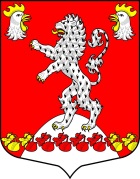 Местная администрация МО Русско-Высоцкое сельское поселение                                       МО Ломоносовский муниципальный район Ленинградской области                                  ПОСТАНОВЛЕНИЕ № 130   от 10.12.2018 годас. Русско-Высоцкое№ 130   Глава МО Русско-Высоцкое сельское поселениеЛ.И.Волкова